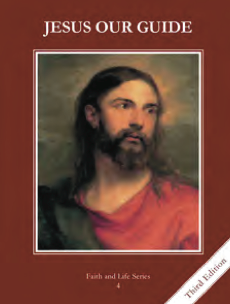 Teacher’s Manual: pp. 91-97 for personal preparationMaterials: blanket or sheet for activity, internet for “Parce Domine”God worked through Moses’s normal human-ness to free his people (Israelites) from slavery.The Israelites became slaves in the land of Egypt because Pharaoh feared them.Listen to the song “Parce Domine” while looking at the translation (or find it in hymn book)Discuss being threatened by someone appearing better than you. Explain how Pharaoh disposed of Israelite babies. (read manual p 91 for information)Moses’s mother placed him in a basket, sent him down the Nile; Pharaoh’s daughter adopted Moses.Read p 41-42 “Moses” section aloud while students act it out (teacher-directed).Discuss slide questions to ensure student comprehension.Compare life as a slave to life in the palace for Moses and the Israelites.Moses went to the land of Midian in order to escape punishment for killing an Egyptian.View shepherd slide. Describe how Moses became a shepherd and married.Compare Moses the Shepherd with Jesus the ShepherdGod remembered his covenant with Abraham and sent Moses to free his people.Read 1st paragraph under “God Raises Up” on page 42 and discuss.God revealed his name as “I Am” to Moses in the burning bush.Read and act the rest of page 42 with burning bush slide up.Discuss 2nd Commandment in conjunction with Moses’s bare feet.Use slide discussion questions.Talk about how it feels when someone appears more successful or better than you and how it can affect your relationship with them.Activity: Split the group in half. Have two volunteers hold a blanket or groundsheet between the two groups. Group members gather together, to plan/avoid being seen by the other group. Each group sends one member to crouch close to the blanket and be involved in the name-out. The holders count "1, 2, 3" aloud then drop the blanket. Each contestant tries to say the other person's name first. Whoever is the winner "captures" his/her combatant for the winner's team. Blanket goes up again; continue until one team captures all of the other team. Activity continued: After this, give each a few moments to reflect on their name, what they like/dislike about it, and how/when they feel they have been called by name by God. Allow students to share or not share as much as they wish. Connect this to God revealing his name “I AM” and calling Moses by name. “Prince of Egypt” Burning Bush clip (5 min)  http://safeshare.tv/w/AyxgRZgZZX Read Isaiah 43:1 aloud, giving students a quiet minute to prayerfully listen in the silence afterward. “But now, thus says the Lord, who created you, O Jacob, and formed you, O Israel: Fear not, for I have redeemed you; I have called you by name: you are mine.”